                                                                                      ЗАТВЕРДЖЕНО                                                                                      Рішення Уповноваженої особи____________   Галина ВІНТОНИК                                                                                     Протокол № 37 від 01.08.2022 рокуОГОЛОШЕННЯпро проведення закупівлі через систему електронних закупівельДодаток 1        до документації для проведення закупівлі через систему електронних закупівельПІДТВЕРДЖЕННЯ ВІДПОВІДНОСТІ УЧАСНИКА КАЛІФІКАЦІЙНИМ ВИМОГАМ1. Учасник повинен надати в електронному (сканованому) вигляді в складі своєї пропозиції наступні документи: 1)  Для юридичних осіб:- цінову пропозицію відповідно наданої форми ( Додаток №3); -  копію витягу або виписки з Єдиного державного реєстру юридичних осіб та фізичних осіб-підприємців, (допускається надання роздрукованих витягу або виписки із ЄДР, отриманих Учасником в електронній формі);         - копія свідоцтва про реєстрацію платника ПДВ або витягу з реєстру платників ПДВ (якщо Учасник є платником ПДВ) або платника єдиного податку (якщо учасник є платником єдиного податку);- документи, що підтверджують правомочність на укладання договору (копія виписки з протоколу засновників, копія наказу про призначення на посаду, копія довіреності або іншого документа, що підтверджує дані повноваження);2) Для фізичних осіб-підприємців:- цінову пропозицію відповідно наданої форми ( Додаток №3);  копію витягу або виписки з Єдиного державного реєстру юридичних осіб та фізичних осіб-підприємців, (допускається надання роздрукованих витягу або виписки із ЄДР, отриманих Учасником в електронній формі);     - копія свідоцтва про реєстрацію платника ПДВ або витягу з реєстру платників ПДВ (якщо Учасник є платником ПДВ) або платника єдиного податку (якщо учасник є платником єдиного податку);- копія паспорту (надається під час укладання договору);- копія  довідки про присвоєння ідентифікаційного коду (надається під час укладання договору);      Додаток 2до документації для проведення закупівлі через систему електронних закупівельІнформація про необхідні технічні, якісні та кількісні характеристики предметаТЕХНІЧНІ ВИМОГИна предмет закупівлі: закупівля Код державного класифікатору код ДК 021:2015: – 18810000-0 - Взуття різне, крім спортивного та захисного (Черевики літні повсякденні робочі - 134 пар)ТЕХНІЧНІ ВИМОГИдо товару за код ДК 015-2021: 18810000-0 - Взуття різне, крім спортивного та захисного       Товар повинен бути новим та таким, що не був у використанні, не пошкодженим (у випадку виявлення дефектів потребує заміни), термін та умови його зберігання не порушені.      Розміри кросівок тактичних літніх чорного кольору буде надано для учасника який виграє процедуру закупівлі.      Товар, що закуповується повинен відповідати наступним вимогам:      Товар повинен бути новим, не відновленим.       Товар повинен відповідати технічним вимогам до предмету закупівлі, викладеним у цьому додатку або його аналогу, але за технічними та якісними характеристиками не нижчими ніж викладені у цьому додатку.        Товар повинен бути запаковано в оригінальну заводську упаковку виробника.         У разі поставки неякісного товару або товару, який не відповідає технічним умовам, Постачальник зобов’язується замінити його на продукцію належної якості і характеристики                                                                Додаток 3до документації для проведення закупівлі через систему електронних закупівельФорма „Пропозиція" подається у вигляді, наведеному нижче на фірмовому бланку учасника (у разі наявності).Учасник не повинен відступати від даної форми.Форма «Цінова пропозиція»         Ми, (назва Учасника), надаємо свою пропозицію щодо участі у торгах на закупівлю товару: Закупівля Код державного класифікатору код ДК 021:2015: – 18810000-0 - Взуття різне, крім спортивного та захисного (Черевики літні повсякденні робочі - 106 пар)Повне найменування учасника _________________________________________Адреса (поштова та місцезнаходження):__________________________________Телефон/факс, електронна пошта  ______________________________________              Керівництво (посада, прізвище, ім’я по батькові): _________________________Код за ЄДРПОУ/ ДРФО: ______________________________________________Особа, уповноважена вести переговори щодо укладання договору (контракту) (прізвище, ім’я, по батькові, посада, телефон): ___________________________інформація про реквізити банківського рахунку, за якими буде здійснюватися оплата за договором в разі акцепту ______________________________________Вивчивши документацію для проведення закупівлі через систему електронних закупівель та технічні вимоги (надалі ТВ), на виконання зазначеного вище, ми, уповноважені на підписання Договору, маємо можливість та погоджуємося виконати вимоги Замовника та Договору на умовах, зазначених у цій пропозиції за наступними цінами:Ціна сформована з урахуванням ціни на товар, вартості вантажно-розвантажувальних робіт у місці завантаження товару, вартості доставки товару на адресу замовника, сплату податків і зборів (обов’язкових платежів) тощо.1. До акцепту нашої пропозиції, Ваша документація для проведення закупівлі через систему електронних закупівель разом з нашою пропозицією (за умови її відповідності всім вимогам) мають силу попереднього договору між нами. Якщо наша пропозиція буде акцептована, ми візьмемо на себе зобов’язання виконати всі умови, передбачені Договором.2. Ми погоджуємося дотримуватися умов цієї пропозиції протягом  90 днів з дати розкриття пропозицій конкурсних торгів, встановленого Вами. Наша пропозиція буде обов’язковою для нас і може бути акцептована Вами у будь-який час до закінчення зазначеного терміну.3. Ми погоджуємося з умовами, що Ви можете відхилити нашу чи всі пропозиції, та розуміємо, що Ви не обмежені у прийнятті будь-якої іншої пропозиції з більш вигідними для Вас умовами.4. Якщо наша пропозиція буде акцептована, ми зобов'язуємося підписати Договір, відповідно до наданого проекту.5. В разі акцепту нашої комерційної пропозиції ми згодні на відповідне зменшення обсягу закупівлі товару та вартості договору, що передбачають умови документації конкурсних торгів.6. Умови поставки: товар поставляється за адресою: 78200, Україна,  м. Коломия,        вул. І.Мазепи, 237* У разі надання пропозиції Учасником - неплатником ПДВ, такі пропозиції надаються без урахування ПДВ. ПДВ нараховується у випадках, передбачених законодавством України.Посада, прізвище, ініціали, власноручний підпис уповноваженої особи Учасника, завірені печаткою (за наявності).                                                                                    Додаток 4   до документації для проведення закупівлі через систему електронних закупівельГарантія щодо згоди на використання персональних даних відповідно до Закону України «Про захист персональних даних»*____________________________________________________________________________(Найменування Учасника)гарантує, що в порядку, визначеному Законом України «Про захист персональних даних» та іншими актами законодавства України усі фізичні особи, персональні дані про яких наведено у даній пропозиції (включаючи їх прізвища, імена, по батькові, паспортні дані, реєстраційні номери облікових карток платників податків, притягнення чи не притягнення до встановленої законом відповідальності тощо) надали письмову згоду та дозвіл на використання їх персональних даних, включаючи дії щодо їх обробки (в т.ч. збирання, зберігання і поширення) цих даних, дії щодо їх захисту, а також дії щодо надання повного права обробки цих персональних даних Замовником з метою проведення процедури закупівлі відповідно до Закону України «Про публічні закупівлі» в обсягах і в порядку, визначеному чинним законодавством України, включаючи випадки оприлюднення окремих даних  на Веб-порталі Уповноваженого органу – www.prozorro.gov.ua та надання уповноваженим органам державної влади, а також були письмово проінформовані про використання їх персональних даних у такий спосіб._____________________        _________________________              _________________              (посада)                                 ( підпис уповноваженої                                           (ПІБ)                                                                           особи Учасника)		* Учасник не повинен відступати від даної форми, окрім випадків заповнення необхідної інформації.№I Загальні положенняI Загальні положення1Інформація про замовника торгів1.1повне найменування5 ДПРЗ ГУ ДСНС України в Івано-Франківській області1.2код ЄДРПОУ381533331.3місцезнаходженняюридична адреса: 78200, м. Коломия, вул. І.Мазепи, 237 1.4посадова особа замовника, уповноважена здійснювати зв'язок з учасникамиуповноважена особа: Вінтоник Галина Михайлівна +380664249085dprz5@if.dsns.gov.ua2Тип закупівліСпрощена закупівля3Очікувана вартість 214 400 (двісті чотирнадцять тисяч чотириста) гривень 00 копійок4Інформація про предмет закупівлі4.1назва предмета закупівлікод за ДК 021:2015: 18810000-0 — Взуття різне, крім спортивного та захисного (Черевики літні повсякденні робочі 134 пар)4.2опис окремої частини (частин) предмета закупівлі (лота), щодо якої можуть бути подані пропозиціїподіл предмета закупівлі на окремі лоти не передбачено4.3місце, кількість, обсяг поставки товарів (надання послуг, виконання робіт)місце поставки товару: 78200, м. Коломия, вул. І.Мазепи, 237 Детальний опис предмету закупівлі та технічні вимоги до товару наведені у Додатку № 2.4.4строк поставки товарів (надання послуг, виконання робіт)впродовж 30 днів з дати отримання заявки від Замовника.4.5умови оплатиОплата за поставлений Товар здійснюється Покупцем впродовж 30 (тридцяти) календарних днів з моменту отримання кожної окремої партії Товару, на підставі належно оформлених первинних документів, передбачених  даним Договором, наданих Покупцеві  при оформленні поставки. У разі затримання фінансування, розрахунок здійснюється протягом 3 (трьох) календарних днів з дня надходження коштів на відповідний розрахунковий рахунок Покупця.Форма розрахунків: безготівкова.Вид безготівкового розрахунку: платіжне доручення.Усі розрахунки між Сторонами здійснюються в національній валюті України.Моментом здійснення оплати за партію Товару вважається дата зарахування грошових коштів на банківський рахунок Постачальника.Ціна Товару має включати в себе вартість тари та упаковки  Товару, всі обов’язкові платежі, що сплачуються Учасником, вартість доставки Товару до місця поставки, вартість страхування, навантаження, розвантаження та всі інші витрати Учасника, пов’язані з виконанням своїх зобов’язань по договору поставки, що буде укладений. 5Недискримінація учасниківВітчизняні та іноземні учасники всіх форм власності та організаційно-правових форм беруть участь у процедурах закупівель на рівних умовах6Інформація про валюту, у якій повинно бути розраховано та зазначено ціну пропозиціїВалютою пропозиції є національна валюта України - гривня. 7Інформація про мову (мови), якою (якими) повинно бути складено пропозиціїУсі документи, що мають відношення до пропозиції, повинні бути складені українською  мовою. Якщо в складі пропозиції надається документ складений іншою мовою, учасник надає документ мовою оригіналу з обов’язковим перекладом українською мовою. Відповідальність за якість та достовірність перекладу несе учасник. II Порядок внесення змін та надання роз’яснень до документаціїII Порядок внесення змін та надання роз’яснень до документаціїII Порядок внесення змін та надання роз’яснень до документації1Процедура надання роз’яснень щодо документаціїУ період уточнення учасники мають можливість звернутися до замовника із питаннями щодо встановлених вимог. Замовник повинен надати обґрунтовані відповіді на запитання та вимоги через електронну систему закупівель до початку періоду подання пропозицій.2Внесення змін до документаціїЗамовник має право з власної ініціативи внести зміни до оголошення про проведення спрощеної закупівлі та/або вимог до предмета закупівлі, але до початку строку подання пропозицій.Зміни, що вносяться замовником, розміщуються та відображаються в електронній системі закупівель у вигляді нової редакції документів.III Інструкція з підготовки пропозиціїIII Інструкція з підготовки пропозиціїIII Інструкція з підготовки пропозиції1Зміст і спосіб подання пропозиціїУчасник має право подати пропозицію після закінчення строку періоду уточнення інформації та до закінчення терміну подання пропозицій, що зазначена  замовником в оголошенні про проведення спрощеної закупівлі.Пропозиція подається в електронному вигляді шляхом заповнення електронних форм з окремими полями, де зазначається інформація про ціну та інші критерії оцінки (у разі їх встановлення замовником), та завантаженням файлів, які мають бути відкриті для загального доступу та не містити паролів з:Інформацією та документами, що підтверджують відповідність учасника кваліфікаційним критеріям; (Додаток 1)інформацією про необхідні технічні, якісні та кількісні характеристики предмета закупівлі, а також відповідну технічну специфікацію (у разі потреби (плани, креслення, малюнки чи опис предмета закупівлі (Додаток 2)Заповнену форму цінової пропозиції (Додаток 3)Гарантія щодо згоди на використання персональних даних (Додаток 4)іншими документами, передбаченими вимогами цієї документації.Кожен учасник має право подати тільки одну пропозицію (у тому числі до визначеної в документації частини предмета закупівлі (лота)).Відповідальність за достовірність та зміст інформації, викладеної в документах, які подані у складі  пропозиції, несе учасник.2Забезпечення пропозиціїНе вимагається3Умови повернення чи неповернення забезпечення пропозиціївідсутні4Інформація про технічні, якісні та кількісні характеристики предмета закупівліУчасники закупівлі повинні надати у складі пропозицій інформацію та документи, які підтверджують відповідність пропозиції учасника технічним, якісним, кількісним та іншим вимогам до предмета закупівлі, установленим замовником відповідно до Додатку № 1 до оголошення5Унесення змін або відкликання пропозиції учасникомУчасник має право внести зміни або відкликати свою пропозицію до закінчення строку її подання без втрати свого забезпечення пропозиції.Такі зміни або заява про відкликання пропозиції враховуються, якщо вони отримані електронною системою закупівель до закінчення строку подання пропозицій.IV Оцінка пропозиціїIV Оцінка пропозиціїIV Оцінка пропозиції1Перелік критеріїв та методика оцінки пропозиції із зазначенням питомої ваги критеріюОцінка пропозицій проводиться електронною системою закупівель автоматично на основі критеріїв і методики оцінки, зазначених замовником в документації та шляхом застосування електронного аукціону.Доставка товару, завантажувально–розвантажувальні роботи за адресою Замовника - здійснюються за рахунок Постачальника.Електронна система визначає найкращою пропозицію з найнижчою ціною/приведеною ціною. Після оцінки пропозицій замовник розглядає пропозиції на відповідність вимогам документації з переліку учасників, починаючи з учасника, пропозиція якого за результатом оцінки визначена найбільш економічно вигідною.У разі відхилення пропозиції, що за результатами оцінки визначена найбільш економічно вигідною, Замовник розглядає наступну пропозицію з переліку учасників, що вважається найбільш економічно вигідною.Для проведення спрощеної закупівлі із застосуванням електронного аукціону має бути подано не менше двох пропозицій.У разі якщо була подана одна пропозиція, електронна система закупівель після закінчення строку подання пропозицій автоматично переходить до етапу розгляду на відповідність умовам, визначеним в оголошенні про проведення спрощеної закупівлі, та вимогам до предмета закупівлі пропозиції учасника.За результатами оцінки та розгляду пропозиції замовник визначає переможця та приймає рішення про намір укласти договір.У разі зазначення у складі пропозиції недостовірної інформації, що є суттєвою при визначенні результатів закупівлі, замовник відхиляє пропозицію такого учасника, як таку, що не відповідає умовам документації.Крок пониження ціни 1072 грн. (0,5 %)2Інша інформаціяДата та час закінчення подання запитів на уточнення та/або запитань щодо закупівель: зазначені в електронній версії закупівлі.Дата, час початку подання пропозицій: зазначені в електронній версії закупівлі.Дата та час закінчення подання пропозицій зазначені в електронній версії закупівлі.3Відхилення пропозиційЗамовник відхиляє пропозицію учасника у наступних випадках:пропозиція учасника не відповідає умовам, визначеним в оголошенні про проведення спрощеної закупівлі, та вимогам до предмета закупівлі;учасник не надав забезпечення пропозиції, якщо таке забезпечення вимагалося замовником;учасник, який визначений переможцем спрощеної закупівлі, відмовився від укладення договору про закупівлю;якщо учасник протягом одного року до дати оприлюднення оголошення про проведення спрощеної закупівлі відмовився від підписання договору про закупівлю (у тому числі через неукладення договору з боку учасника) більше двох разів із замовником, який проводить таку спрощену закупівлю.V Результати торгів та укладання договору про закупівлюV Результати торгів та укладання договору про закупівлюV Результати торгів та укладання договору про закупівлю1Відміна замовником торгів чи визнання їх такими, що не відбулисяЗамовник відміняє допорогову закупівлю в разі:відсутності подальшої потреби в закупівлі товарів, робіт і послуг;неможливості усунення порушень, що виникли через виявлені порушення законодавства з питань публічних закупівель;скорочення видатків на здійснення закупівлі товарів, робіт і послуг.Допорогова закупівля автоматично відміняється електронною системою закупівель у разі:відхилення всіх пропозицій;відсутності пропозицій учасників для участі в ній.Спрощена закупівля може бути відмінена частково (за лотом).Повідомлення про відміну закупівлі оприлюднюється в електронній системі закупівель:замовником протягом одного робочого дня з дня прийняття замовником відповідного рішення;електронною системою закупівель протягом одного робочого дня з дня автоматичної відміни спрощеної закупівлі внаслідок відхилення всіх пропозицій або відсутності пропозицій учасників для участі у ній.2Строк укладання договоруЗамовник укладає договір про закупівлю з учасником, який визнаний переможцем допорогової закупівлі, не пізніше ніж через 20 днів з дня прийняття рішення про намір укласти договір про закупівлю.3Проект договору про закупівлюПроект договору – додається4Забезпечення виконання договору про закупівлюНе вимагається.№ з/пНайменування товаруОпис товару, характеристикиОд. вим.кількістьпримітки1Черевики літні повсякденні робочі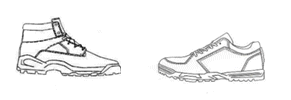 Взуття має відповідати наступним вимогам :- верх черевиків комбінований не менше 60% натуральної шкіри (замш, (спілок)) хромового дублення, не більше 40% вставних елементів з текстилю. Текстиль який використувується у взутті повинен бути із міцної водовідштовхувальної тканини з високою зносостійкістю. Для максимального захисту від попадання бруду та води, язик має бути у вигляді мякої гідрофобної натуральної шкіри, або міцної водовідштовхувальної тканини. Манжет у верхній частині підкладки черевика – мякий, комфортний взутєвий матеріал. Вкладна устілка анатомічна, комфортна двох шарова товщиною не менше 5 мм. Петлі для шнурків з нейлонової вологістійкої армованої тасьми.Шнурки з водовідштовхувального матеріалу. Підошва низу взуття термоеластопласт, має бути придатною для літніх умов експлуатації, кольору верхньої частини черевика. Кріплення підошви вакуумно-клейовий метод. Висота задніка черевика до щиколодки. Колір взуття – чорний.пара134Або еквівалентзагальна  ціна пропозиції конкурсних торгів складає:з ПДВ:, грн.:загальна  ціна пропозиції конкурсних торгів складає:з ПДВ:, грн.:загальна  ціна пропозиції конкурсних торгів складає:з ПДВ:, грн.:загальна  ціна пропозиції конкурсних торгів складає:з ПДВ:, грн.:загальна  ціна пропозиції конкурсних торгів складає:з ПДВ:, грн.:(цифрами):(прописом):без ПДВ:, грн.: без ПДВ:, грн.: без ПДВ:, грн.: без ПДВ:, грн.: без ПДВ:, грн.: (цифрами):(прописом):ПДВ:, грн.: ПДВ:, грн.: ПДВ:, грн.: ПДВ:, грн.: (цифрами):(прописом):№з/пНайменування товаруОдиниці виміруКількістьЦіна за одиницю товару, грн.,              без ПДВЦіна за одиницю товару, грн.,               з ПДВ*Загальна вартість, грн., з ПДВ*/ без ПДВ(5х7) 124567811Всього